Рейтинг МАДОУ детского сада № 11 среди учреждений Чкаловского района по результатам  независимой оценки качества условий осуществления образовательной деятельности за 2019 год.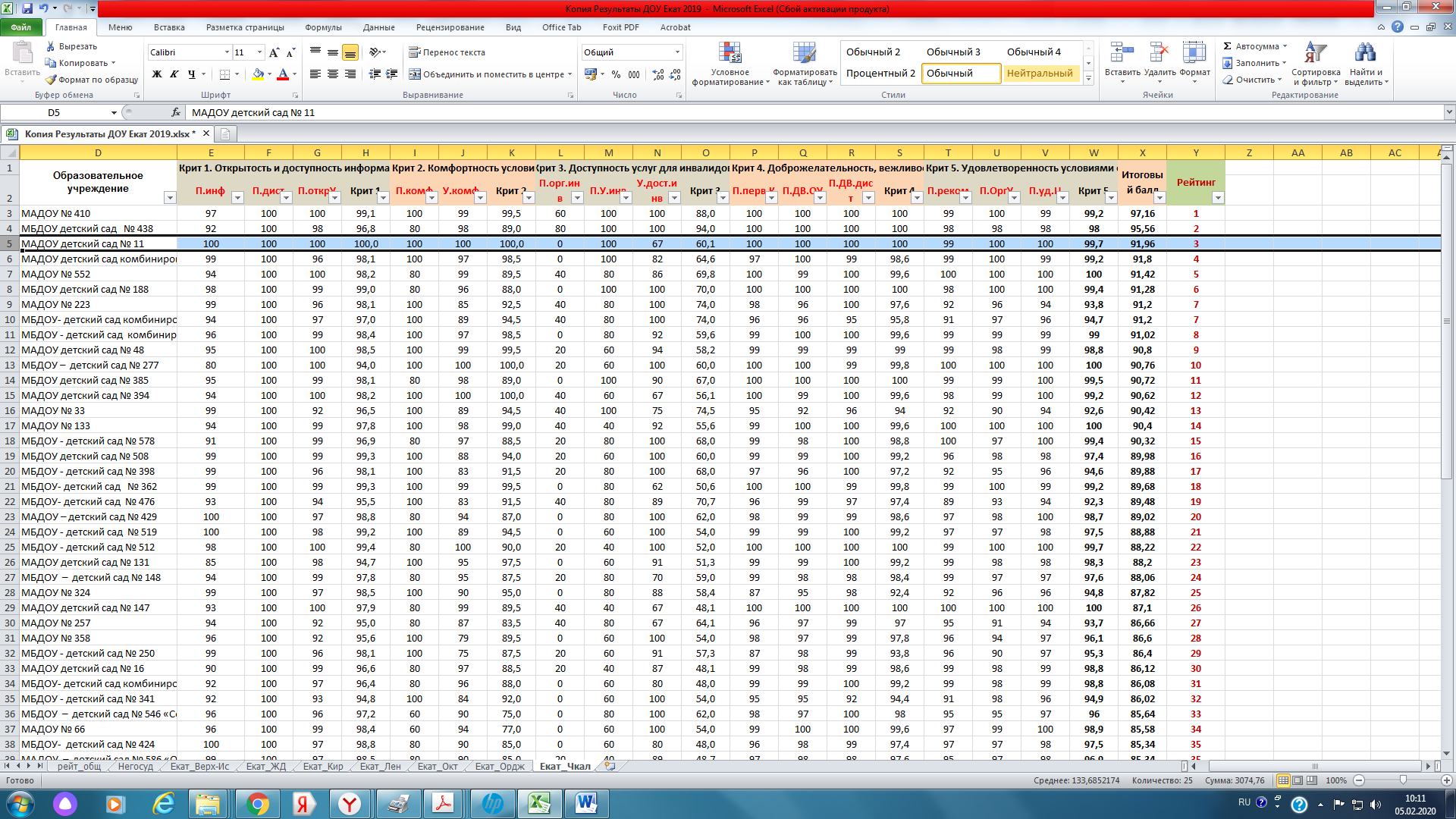 Рейтинг МАДОУ детского сада № 11 среди учреждений Свердловской области по результатам  независимой оценки качества условий осуществления образовательной деятельности за 2019 год.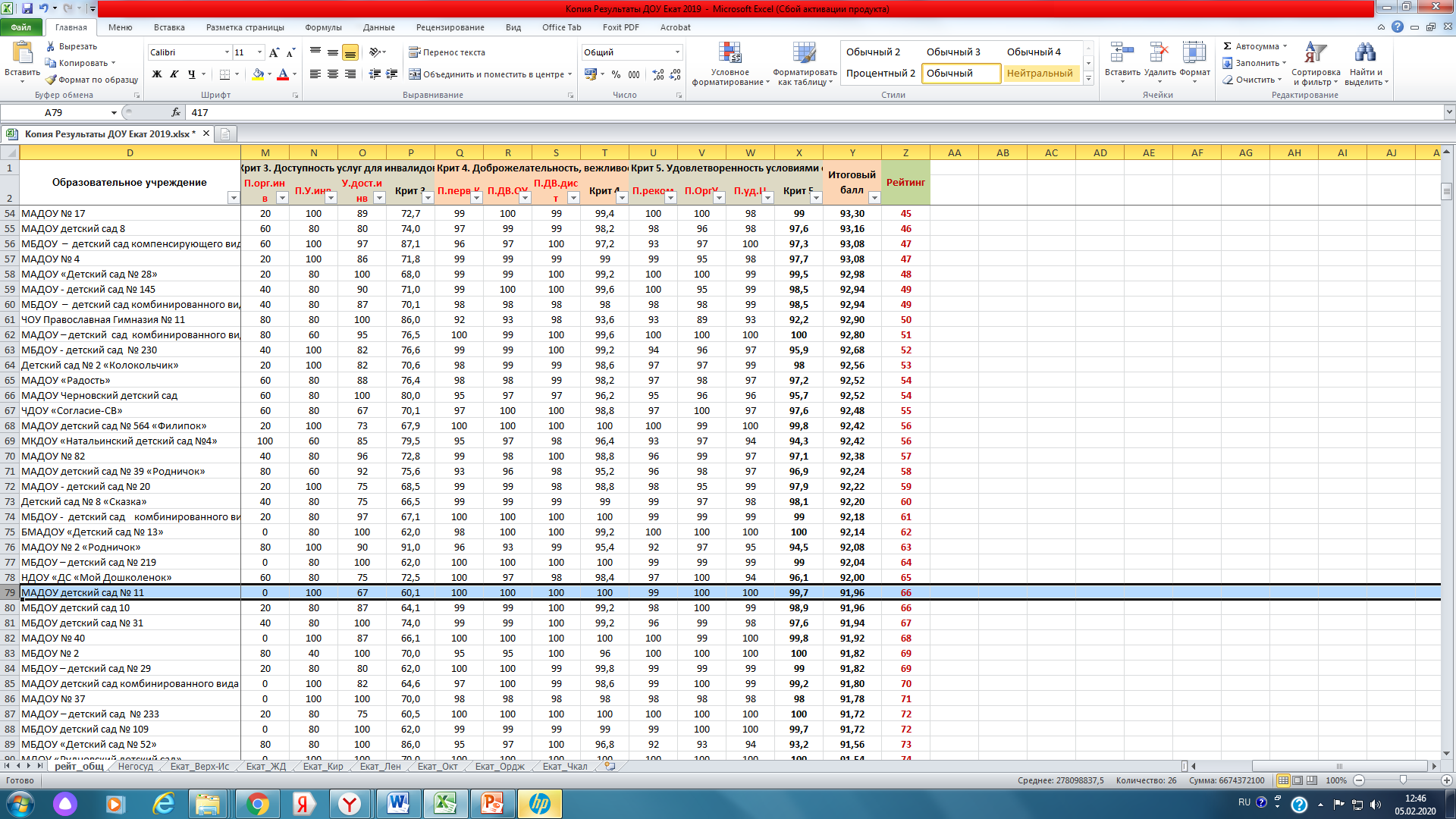 Интегральный рейтинг МАДОУ детского сада № 11 среди учреждений Свердловской области за 2016 год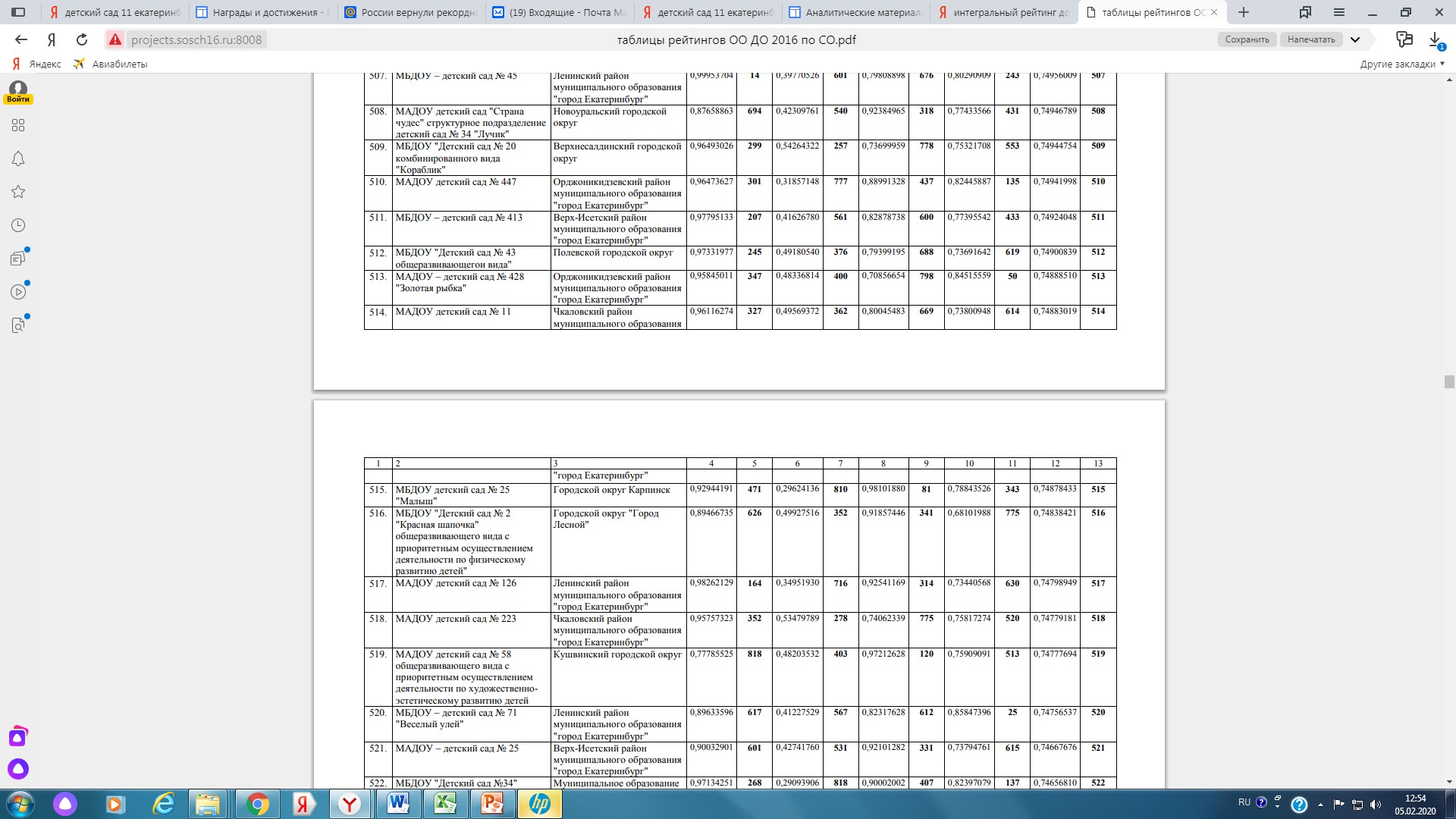 Сводная таблица результатов независимой оценки качества условий осуществления образовательной деятельности МАДОУ детского сада № 112016г .место в общем рейтинге Свердловской области2016г .место в общем рейтинге Свердловской области2019г.место в общем рейтинге Свердловской области2019г.место в общем рейтинге Свердловской области2019г. место в общем рейтинге  Чкаловского района 2019г. место в общем рейтинге  Чкаловского района значениерейтингзначениерейтингзначениерейтингОткрытость и доступность информации об образовательной организации 96,1327100100Комфортность условий предоставления услуг49,6362100100Доброжелательность, вежливость работников образовательной организации73,8614100100Удовлетворенность условиями оказания услуг80,066999,799,7Доступность услуг для инвалидовне рассматривалсяне рассматривался60,160,1Итоговый рейтинг74,951491,966691,963